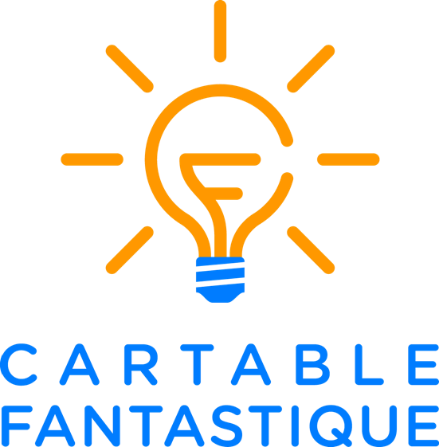 CYCLE 2 – NUMÉRATIONDécomposer un nombre
jusqu’à 999Les Fantastiques Exercices de Mathématiques              www.cartablefantastique.fr  1   Combien faut-il de billets et de pièces pour faire :   2   Décompose les nombres :439 =  ……. + ……. + …….760 =  ……. + ……. + …….912 =  ……. + ……. + …….871 =  ……. + ……. + …….522 =  ……. + ……. + …….884 =  ……. + ……. + …….640 =  ……. + ……. + …….599 =  ……. + ……. + …….  3   Écris le résultat : 600 + 20 + 4 = ………………….500 + 10 + 6 = ………………….800  +  90 + 5 = ………………….300 + 60 + 8 = ………………….900 + 30 + 7 = ………………….700 + 50 + 2 = ………………….400 + 40 + 3 = ………………….200 + 10 +1 = ………………….  4   Décompose les nombres comme dans l’exemple : 458 =  (4 x 100) + 50 + 8567 =  ( …… x ……. ) + ………… + …………841 =  ( …… x ……. ) + ………… + …………636 =  ( …… x ……. ) + ………… + …………895 =  ( …… x ……. ) + ………… + …………714 =  ( …… x ……. ) + ………… + …………993 =  ( …… x ……. ) + ………… + …………  5   Écris le nombre correspondant : ( 7 x 100 ) + 50 + 3 = …….( 6 x 100 ) + 5 + 80 = …….( 5 x 100 ) + ( 2 x 10 ) + 9 = …….( 3 x 100 ) + ( 5 x 10 ) = …….( 9 x 100 ) + 10 + 7 = …….( 8 x 100 ) + 6 = …….  6   Décompose les nombres comme dans l’exemple :  538 =  ( 5 x 100 ) + ( 3 x 10 ) + 8 689 =  ( ..……  x ..…… )  +  ( ..…… x ..…… )  +  ..…… 723 =  ( ..……  x ..…… )  +  ( ..…… x ..…… )  +  ..……518 =  ( ..……  x ..…… )  +  ( ..…… x ..…… )  +  ..……884 =  ( ..……  x ..…… )  +  ( ..…… x ..…… )  +  ..……937 =  ( ..……  x ..…… )  +  ( ..…… x ..…… )  +  ..……   7   Écris le résultat : ( 7 x 100 )  +  ( 4 x 10 )  + 1 = ……( 6  x 100 )  +  5 +  ( 7 x 10 )   = …… ( 8  x 100 ) + 56 =   …………( 9  x 100 )  +  ( 3 x 10 )  + 8 = ……( 5 x 100 ) + 20 + 9 = …………( 3 x 100 ) + 10 + 10 + 4 = …………  8   Écris le nombre qui correspond à la décomposition :– 682 – 847 – 987  800 + 40 + 7 = ………..6c 8d 2u = ………..( 6 x 100 ) + 50 + 2 = ………..( 9 x 100 ) + 87 = ………..  9   Vrai ou faux ? Colorie la bonne étiquette et corrige les résultats qui sont faux : ( 8 x 100 ) + ( 4 x 10 ) + 9 = 489 vrai    faux.    Correction : …………………………………………..( 8 x 10 ) + ( 7 x 100 ) + 5 = 785 vrai    faux.    Correction : …………………………………………….( 9 x 100) + 70 + 6 = 679  vrai    faux.    Correction : ………………………………………….3 + ( 8 x 10 ) + ( 6 x 100 ) = 683 vrai    faux.     Correction : ……………………………….  10   Résous les problèmes : Jean a 678 cartes. Combien de paquets de 100 peut-il faire ?  Jean peut faire …………… paquets de 100 cartes.Et maintenant, combien de paquets de 10 peut-il faire ?  Jean peut faire …………… paquets de 10 cartes.Un écureuil cache 14 noisettes dans un arbre, 200 noisettes dans un bosquets, 500 noisettes dans un tronc et 4 noisettes sous un tas de feuilles. Combien de noisettes l’écureuil a-t-il en tout ? Un fleuriste a reçu 400 roses, 80 tulipes, 10 marguerites et 500 violettes. Combien de fleurs a-t-il reçu en tout ? Pose l’opération et complète la phrase. Le fleuriste a reçu ………………… fleurs en tout. Combien de bouquets de 100 fleurs le fleuriste peut-il faire ? Le fleuriste peut faire ………….. bouquets de 100 fleurs. Et maintenant, combien de bouquets de 10 fleurs le fleuriste peut-il faire ? Le fleuriste peut faire ………….. bouquets de 10 fleurs.   11   Écris le nombre correspondant : 800 + 40 + 6 + 3   = ………( 9 x 100 ) + 70 + 10 + 5 = ….…600 + 80 + 10 + 2 + 4 = ……600 + 200 + 60 + 20 = ……  12   Écris le nombre qui correspond à la décomposition :556  –  349  –  407  –  364  –  288 200 + 80 + 8 = ……( 4 x 100 ) + 7 = ……3c 4d 9u = ……500 + 50 + 6  = ……( 3 x 100 ) + ( 6 x 10 ) + 4  = …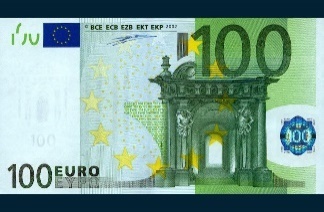 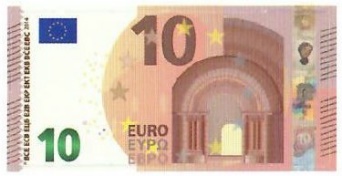 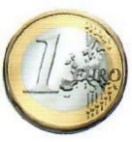 536812708945375